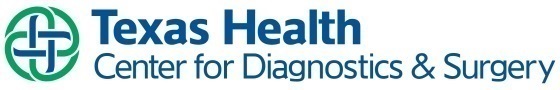 ICD10 DIAGNOSIS CODE(S) AND DESCRIPTION:CPT CODE(S) AND PROCEDURE DESCRIPTION:DATE OF REQUEST:DATE OF REQUEST:DATE OF REQUEST:DATE OF REQUEST:DATE OF REQUEST:SURGERY DATE:SURGERY DATE:SURGERY DATE:PREFERRED TIME/ORDER:PREFERRED TIME/ORDER:PREFERRED TIME/ORDER:PREFERRED TIME/ORDER:PREFERRED TIME/ORDER:PREFERRED TIME/ORDER:PREFERRED TIME/ORDER:PREFERRED TIME/ORDER:PREFERRED TIME/ORDER:PREFERRED TIME/ORDER:PREFERRED TIME/ORDER:PREFERRED TIME/ORDER:PREFERRED TIME/ORDER:PREFERRED TIME/ORDER:PREFERRED TIME/ORDER:PREFERRED TIME/ORDER:SURGEON:ASSISTANT:ASSISTANT:ASSISTANT:ASSISTANT:ASSISTANT:ASSISTANT:ASSISTANT:ANESTHESIOLOGY OR GROUP:ANESTHESIOLOGY OR GROUP:ANESTHESIOLOGY OR GROUP:ANESTHESIOLOGY OR GROUP:ANESTHESIOLOGY OR GROUP:ANESTHESIOLOGY OR GROUP:ANESTHESIOLOGY OR GROUP:ANESTHESIOLOGY OR GROUP:PATIENT LAST NAME:PATIENT LAST NAME:PATIENT LAST NAME:PATIENT LAST NAME:PATIENT LAST NAME:FIRST:FIRST:FIRST:FIRST:FIRST:MI:SEX (CHECK):SEX (CHECK):MALEMALEMALEMALEFEMALEFEMALEFEMALEFEMALEFEMALEPATIENT’S PHONE:PATIENT’S PHONE:PATIENT’S PHONE:PATIENT’S PHONE:PATIENT’S PHONE:PATIENT’S PHONE:PATIENT’S PHONE:PATIENT’S PHONE:PATIENT’S DOB:PATIENT’S DOB:PATIENT’S DOB:PATIENT’S SOCIAL SECURITY #:PATIENT’S SOCIAL SECURITY #:PATIENT’S SOCIAL SECURITY #:PATIENT’S SOCIAL SECURITY #:PATIENT’S SOCIAL SECURITY #:PATIENT’S SOCIAL SECURITY #:PATIENT’S SOCIAL SECURITY #:PATIENT’S SOCIAL SECURITY #:PATIENT’S SOCIAL SECURITY #:PATIENT’S SOCIAL SECURITY #:PATIENT’S SOCIAL SECURITY #:PATIENT’S SOCIAL SECURITY #:PATIENT’S SOCIAL SECURITY #:PATIENT’S SOCIAL SECURITY #:PATIENT’S SOCIAL SECURITY #:PATIENT’S SOCIAL SECURITY #:PT. STATUS (CHECK):PT. STATUS (CHECK):PT. STATUS (CHECK):PT. STATUS (CHECK):DAY SURGERYDAY SURGERYDAY SURGERYDAY SURGERYDAY SURGERYDAY SURGERYDAY SURGERYINPATIENTINPATIENTINPATIENTINPATIENTINPATIENTESTIMATED LOS (Length of Stay):ESTIMATED LOS (Length of Stay):ESTIMATED LOS (Length of Stay):ESTIMATED LOS (Length of Stay):ESTIMATED LOS (Length of Stay):ESTIMATED LOS (Length of Stay):ESTIMATED LOS (Length of Stay):ESTIMATED LOS (Length of Stay):ESTIMATED LOS (Length of Stay):ESTIMATED LOS (Length of Stay):PRE-TEST/REGISTRATION DATE AT HOSPITAL:PRE-TEST/REGISTRATION DATE AT HOSPITAL:PRE-TEST/REGISTRATION DATE AT HOSPITAL:PRE-TEST/REGISTRATION DATE AT HOSPITAL:PRE-TEST/REGISTRATION DATE AT HOSPITAL:PRE-TEST/REGISTRATION DATE AT HOSPITAL:PRE-TEST/REGISTRATION DATE AT HOSPITAL:PRE-TEST/REGISTRATION DATE AT HOSPITAL:PRE-TEST/REGISTRATION DATE AT HOSPITAL:PRE-TEST/REGISTRATION DATE AT HOSPITAL:PRE-TEST/REGISTRATION DATE AT HOSPITAL:PRE-TEST/REGISTRATION DATE AT HOSPITAL:PRE-TEST/REGISTRATION DATE AT HOSPITAL:PRE-TEST/REGISTRATION DATE AT HOSPITAL:PRE-TEST/REGISTRATION DATE AT HOSPITAL:PRE-TEST/REGISTRATION DATE AT HOSPITAL:TIME:TIME:ANESTHESIA TYPE (CHECK):ANESTHESIA TYPE (CHECK):ANESTHESIA TYPE (CHECK):ANESTHESIA TYPE (CHECK):ANESTHESIA TYPE (CHECK):ANESTHESIA TYPE (CHECK):ANESTHESIA TYPE (CHECK):GENERALGENERALGENERALGENERALGENERALMACMACMACMACMACREGIONALREGIONALREGIONALREGIONALOTHEROTHERREQUESTED BY:REQUESTED BY:REQUESTED BY:SPECIAL NEEDS:SPECIAL NEEDS:EQUIPMENT (CHECK):EQUIPMENT (CHECK):EQUIPMENT (CHECK):C-ARMC-ARMFLUOROSCANFLUOROSCANOTHER EQUIPMENTOTHER EQUIPMENTOTHER EQUIPMENTAMOUNT OF TIME FOR PROCEDURE:AMOUNT OF TIME FOR PROCEDURE:AMOUNT OF TIME FOR PROCEDURE:AMOUNT OF TIME FOR PROCEDURE:AMOUNT OF TIME FOR PROCEDURE:AMOUNT OF TIME FOR PROCEDURE:COMMENTS:PRE-CERTIFICATION#PRE-CERTIFICATION#PRE-CERTIFICATION#PRE-CERT PHONE#PRE-CERT PHONE#PRE-CERT PHONE#PLEASE SEND:DEMOGRAPHICS, COPY OF DRIVERS LICENSE & INSURANCE CARD6020 WEST PARKER ROAD  PLANO, TEXAS 75093PLEASE SEND:DEMOGRAPHICS, COPY OF DRIVERS LICENSE & INSURANCE CARD6020 WEST PARKER ROAD  PLANO, TEXAS 75093PLEASE SEND:DEMOGRAPHICS, COPY OF DRIVERS LICENSE & INSURANCE CARD6020 WEST PARKER ROAD  PLANO, TEXAS 75093PLEASE SEND:DEMOGRAPHICS, COPY OF DRIVERS LICENSE & INSURANCE CARD6020 WEST PARKER ROAD  PLANO, TEXAS 75093PLEASE SEND:DEMOGRAPHICS, COPY OF DRIVERS LICENSE & INSURANCE CARD6020 WEST PARKER ROAD  PLANO, TEXAS 75093PLEASE SEND:DEMOGRAPHICS, COPY OF DRIVERS LICENSE & INSURANCE CARD6020 WEST PARKER ROAD  PLANO, TEXAS 75093PLEASE SEND:DEMOGRAPHICS, COPY OF DRIVERS LICENSE & INSURANCE CARD6020 WEST PARKER ROAD  PLANO, TEXAS 75093PLEASE SEND:DEMOGRAPHICS, COPY OF DRIVERS LICENSE & INSURANCE CARD6020 WEST PARKER ROAD  PLANO, TEXAS 75093PLEASE SEND:DEMOGRAPHICS, COPY OF DRIVERS LICENSE & INSURANCE CARD6020 WEST PARKER ROAD  PLANO, TEXAS 75093PLEASE SEND:DEMOGRAPHICS, COPY OF DRIVERS LICENSE & INSURANCE CARD6020 WEST PARKER ROAD  PLANO, TEXAS 75093PLEASE SEND:DEMOGRAPHICS, COPY OF DRIVERS LICENSE & INSURANCE CARD6020 WEST PARKER ROAD  PLANO, TEXAS 75093PLEASE SEND:DEMOGRAPHICS, COPY OF DRIVERS LICENSE & INSURANCE CARD6020 WEST PARKER ROAD  PLANO, TEXAS 75093PLEASE SEND:DEMOGRAPHICS, COPY OF DRIVERS LICENSE & INSURANCE CARD6020 WEST PARKER ROAD  PLANO, TEXAS 75093PLEASE SEND:DEMOGRAPHICS, COPY OF DRIVERS LICENSE & INSURANCE CARD6020 WEST PARKER ROAD  PLANO, TEXAS 75093